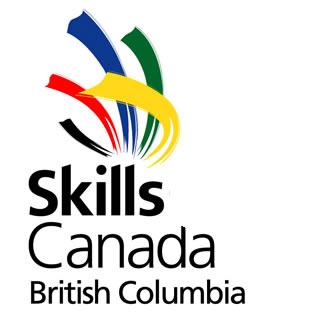 AgendaMarch 5, 202112:00 – 1:00 PMBy Zoom: https://us02web.zoom.us/j/86132021331?pwd=Z1lLQ1VTVzA1L1VxVGpkaXdLNTB0UT09Welcome Approval of Agenda Approval of January 19, 2021 MinutesPresident’s Report(Confirm Cory Williams as Vice President)National Board ReportTreasurer’s ReportExecutive Director’s ReportCommittee ReportsGovernance CommitteeHR Committee Strategic Planning CommitteeNext MeetingMeeting Adjourned